ESCUELA POLITÉCNICA SUPERIOR DE ORIHUELA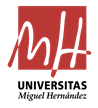 Universidad Miguel Hernández de ElcheANEXO 3.2.PROPUESTA DE TRIBUNAL EVALUADORMASTER EN INGENIERÍA AGRONÓMICATítulo del trabajo:Propuesta del tutor/es del TFM de candidatos al tribunal:Fdo. Tutor/es			Fecha:				Nombramiento del tribunal por la Dirección de la EPSO:Fdo. Director EPSOFecha:Estudiante: Grado:Tutores:Candidato 1:Candidato 2:Candidato 3:Candidato 4:Presidente:Secretario:Vocal:Suplente 1:Suplente 2:Suplente 3: